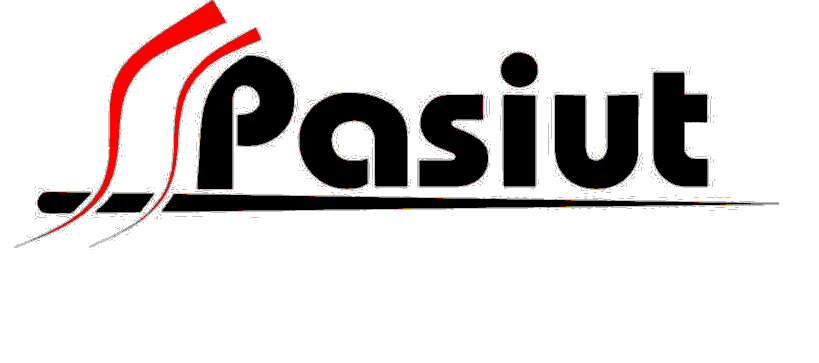                                                                                   Brzezna dnia……………………………UpoważnienieJa niżej podpisany/a ………………………………………………………… właściciel/ka samochodu marki …..……………………………………, nr rej ……………………………………, upoważniam firmę „Lakiernictwo Samochodowe Stanisław Pasiut” z siedzibą: Brzezna 13,   33-386 Podegrodzie,    NIP 734-146-41-41,    Konto:     ING Bank ŚLĄSKI Nr. 43 1050 1722 1000 0091 2351 7790, email:  biuro.spasiut@op.pl tel. Kont +48 503 169 305 do reprezentacji mnie w procesie likwidacji szkody komunikacyjnej i odbioru odszkodowania, za pojazd zastępczy, holownik, naprawę oraz w przypadku szkody całkowitej. Upoważniam również do zagospodarowania wraku   w szkodzie nr ……………………………………………………..……. z dnia ………………………………………….. .Zobowiązuję się do pokrycia kosztów naprawy w przypadku nie uznania odpowiedzialności za szkodę przez firmę ubezpieczeniową.                                                                                                          Z poważaniem                                                                                                              …………………………..